Encore une erreur de la SNCF !La commande des billets a été rédigée en cm au lieu de mm. Il va falloir changer tous les composteurs !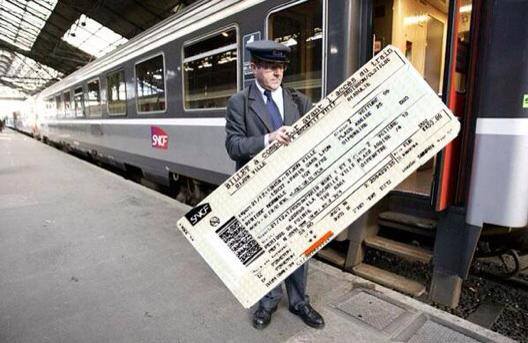 